Zoha, Hanaa, Sana & Aylacordially request the blessed presence of____________________________________________________at the Mehndi Ceremony of their beloved auntSaleha Mansooron Sunday, March 11, 2018at 5:00 pmVenue52 Sun Valley Drive,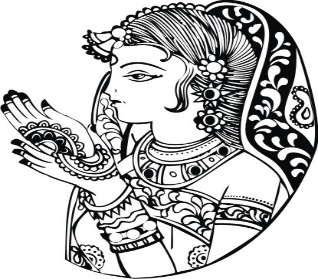 Richmond Hill, ON L4S 2E4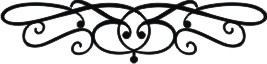 